О проведении муниципального этапа Всероссийского   конкурса«Учитель года России - 2022»            В соответствии с Порядком проведения заключительного этапа Всероссийского конкурса «Учитель года России-2021», распоряжением департамента общего образования Томской области «О порядке проведения школьного, муниципального и регионального этапов конкурса «Учитель года России» в Томской области в 2022 году  от 11.11.2021  г. № 1775-р, а также в целях выявления, поддержки и поощрения творчески работающих педагогов, повышения престижа труда работников образовательных организаций, распространения педагогического опыта лучших педагогов города Томска и согласно плану работы департамента образования администрации Города Томска на 2021-2022 учебный год:Утвердить:Положение о муниципальном этапе Всероссийского конкурса «Учитель года России – 2022» (далее – Конкурс) (приложение № 1).Порядок проведения муниципального этапа Всероссийского конкурса «Учитель года России – 2022» (приложение № 2).Состав организационного комитета по подготовке и проведению Конкурса (приложение № 3). План мероприятий по подготовке и проведению Конкурса (приложение № 4).Состав экспертной комиссии для оценивания заочного и очного этапов Конкурса (приложение № 5).Провести муниципальный этап Всероссийского конкурса «Учитель года России – 2022» в три этапа в соответствии с требованиями пункта 4.1. Положения (приложение № 1) в следующие сроки:школьный этап – с 06 декабря по 20 декабря 2021 года;заочный этап - с 22 декабря 2021 года по 11 января 2022 года;очный этап – с 12 января по 20 февраля 2022 года.Сроки проведения каждого этапа могут корректироваться в соответствии с текущей эпидемиологической ситуацией.Комитету по общему образованию (О.И. Назарова), отделу развития департамента образования (Е.И. Ляшенко), муниципальному автономному учреждению информационно-методическому центру (В.В. Пустовалова):Обеспечить реализацию Положения о муниципальном этапе Всероссийского конкурса «Учитель года России – 2022».Обеспечить выполнение плана мероприятий по подготовке и проведению Конкурса.Провести заочный и очный этапы Конкурса.Организовать подготовку конкурсантов к участию в финале Конкурса.Провести финал муниципального этапа Всероссийского конкурса «Учитель года России – 2022» не позднее 20 февраля 2022 года.Сапожниковой Н.Ф., заместителю начальника департамента образования, предусмотреть средства на проведение Конкурса.Директорам муниципальных общеобразовательных организаций:5.1. Провести школьный этап Всероссийского конкурса «Учитель года России – 2022» в образовательных организациях с 06 декабря по 20 декабря 2021 года. 5.2. Обеспечить участие конкурсантов – победителей школьного этапа на заочном (с 22 декабря 2021 г. по 11 января 2022 года) и очном этапах (с 12 января по 20 февраля 2022 года).5.3. Предоставить согласно Положению о муниципальном этапе Всероссийского конкурса «Учитель года России – 2022» документы на победителя школьного этапа в муниципальное автономное учреждение информационно-методический центр города Томска 21 декабря 2021 года. Контроль за исполнением распоряжения возложить на И.В. Швайко, заместителя начальника департамента образования администрации Города Томска.И.о. начальника департамента                                                         М.Г. СавенковЗаместитель начальника департамента                                           И.В. ШвайкоСогласовано: Заместитель начальника департамента образования	                                                        Н.Ф. СапожниковаПредседатель комитета по общему   образованию 	О.И. НазароваДиректор МАУ ИМЦ   	В.В. ПустоваловаВ.В. Пустовалова, 43-05-23А.И. Тимофеева, 43-05-32Приложение № 1к распоряжению департамента образованияадминистрации Города Томскаот_________________2021 г. №______Положениео муниципальном этапе Всероссийского конкурса «Учитель года России-2022»1. Учредителями муниципального этапа Всероссийского конкурса «Учитель года России-2022» (далее — Конкурс) являются Администрация Города Томска, департамент образования администрации Города Томска, Томская территориальная организация профсоюза работников народного образования и науки. Конкурс направлен на развитие творческой деятельности педагогических работников по обновлению содержания образования, поддержку новых технологий в организации образовательного процесса, рост профессионального мастерства педагогических работников.Цели Конкурса:выявление талантливых педагогических работников, их поддержка и поощрение;повышение престижа учительского труда;распространение педагогического опыта лучших учителей города Томска.3. Участники Конкурса3.1. Участниками муниципального этапа Конкурса являются учителя со стажем педагогической деятельности не менее 3-х лет, победители школьного этапа, направленные общеобразовательными учреждениями. Возраст участников не ограничен.3.2. На муниципальный этап Конкурса делегируются 1-2 учителя от образовательной организации, набравшие наибольшее количество баллов на школьном этапе.4. Этапы проведения Конкурса.4.1. Устанавливаются следующие этапы Конкурса:школьный этап проводится общеобразовательными учреждениями; заочный и очный этапы, финал Конкурса проводят департамент образования администрации Города Томска и муниципальное автономное учреждение информационно-методический центр г. Томска.4.2. Сроки проведения этапов Конкурса:школьный: до 20 декабря 2021 г.;муниципальный: 22 декабря 2021 г. – 20 февраля 2022 г.4.3. Конкретные даты и формы проведения конкурсных испытаний каждого этапа Конкурса (очные, очно-заочные, заочные, с применением дистанционных технологий) определяет соответствующий оргкомитет Конкурса с соблюдением профилактических мер по предотвращению распространения коронавирусной инфекции. В случае необходимости, сроки проведения этапов могут корректироваться по согласованию с вышестоящим оргкомитетом.4.4. Победители школьного этапа Конкурса участвуют в муниципальном этапе Конкурса, победители муниципального этапа Конкурса — в региональном этапе Конкурса. По итогам финала Конкурса от г. Томска выдвигается 4 человека для участия в региональном этапе Конкурса. Если победитель муниципального этапа Конкурса по каким-либо причинам не может принять участие в региональном этапе, организационный комитет Конкурса вправе направить участника, занявшего в финале пятое или шестое место.5. Оргкомитет Конкурса.5.1. Для организационно-методического обеспечения проведения муниципального этапа Конкурса департаментом образования администрации Города Томска создаётся организационный комитет, который устанавливает порядок и сроки проведения этапов Конкурса, определяет процедуру их проведения, утверждает состав экспертной комиссии, жюри, счётных комиссий и регламент их работы, порядок финансирования этапов Конкурса.5.2. Организационный комитет Конкурса:обеспечивает информационную поддержку Конкурса в средствах массовой информации;определяет девиз Конкурса;устанавливает процедуру проведения финала муниципального этапа Конкурса и критерии оценивания конкурсных заданий;определяет требования к оформлению материалов, представляемых на финал Конкурса;утверждает состав жюри финала Конкурса и регламент его работы;определяет порядок, форму, место и дату проведения финала Конкурса;определяет темы для конкурсных заданий финала Конкурса;определяет порядок финансирования муниципального этапа Конкурса.5.3. Состав организационного комитета Конкурса утверждается начальником департамента образования администрации Города Томска.6. Символика Конкурса.6.1. Официальной эмблемой Конкурса является пеликан, распростерший крылья над своими птенцами.7. Поощрение и награждение участников Конкурса.7.1. На всех этапах Конкурса организационный комитет самостоятельно определяет формы поощрения победителей.7.2. Награждение победителя, лауреатов, финалистов и участников Конкурса проводится на церемонии торжественного закрытия Конкурса. В зависимости от эпидемиологической обстановки церемония может проводиться как очно, так и в дистанционном формате.7.3. Участник Конкурса, занявший первое место, признается его абсолютным победителем.7.4. Все участники финала муниципального этапа конкурса награждаются дипломами департамента образования администрации Города Томска и памятными подарками.8. Финансирование Конкурса8.1. Финансирование расходов, связанных с проведением городского этапа Конкурса, осуществляется за счет средств бюджета муниципального образования «Город Томск» в пределах средств, предусмотренных в рамках муниципальной программы «Развитие образования» на 2022 год.8.2. Для проведения финала Конкурса допускается привлечение внебюджетных и спонсорских средств.Приложение № 2к распоряжению департамента образованияадминистрации Города Томскаот_________________2021 г. №______ПОРЯДОК ПРОВЕДЕНИЯ МУНИЦИПАЛЬНОГО ЭТАПА    ВСЕРОССИЙСКОГО КОНКУРСА «УЧИТЕЛЬ ГОДА РОССИИ-2022»1.	Общие положения.1.1. Настоящий порядок проведения муниципального этапа Всероссийского конкурса (далее — Конкурс) разработан в соответствии с Положением о Всероссийском конкурсе «Учитель года России» (утв. приказом Министерства образования и науки Российской Федерации № 73 от 22.09.2004 с изменениями, внесенными приказом № 171 от 05.06.2008), Порядком проведения заключительного этапа Всероссийского конкурса «Учитель года России-2021» (утв. 07 июня 2021 г.) и Порядком проведения школьного, муниципального, регионального этапов Всероссийского конкурса «Учитель года Россиии-2022» (утв.11.11.2021 № 1775-р).1.2. Настоящий Порядок определяет формат и структуру проведения муниципального этапа Конкурса, требования к составу участников муниципального этапа Конкурса, требования к представлению материалов, формированию состава жюри, состава счётной комиссии, перечень конкурсных мероприятий, критерии их оценивания, процедуру выбора лауреатов и победителя финала Конкурса, награждение финалистов Конкурса.Организационно-техническое сопровождение муниципального этапа конкурса обеспечивают Комитет по общему образованию департамента образования администрации Города Томска, муниципальное автономное учреждение информационно-методический центр г. Томска. 2. Представление материалов участников финала Конкурса.2.1. Для участия в муниципальном этапе Конкурса организационные комитеты школьного этапа направляют в МАУ ИМЦ следующие материалы:представление участника Конкурса, заверенное руководителем учреждения по форме (приложение 1);выписку из протокола заседания оргкомитета школьного этапа Конкурса о выдвижении кандидатуры на участие в муниципальном этапе Конкурса (приложение 2);заявление кандидата на участие в муниципальном этапе Конкурса по образцу (приложение 3);информационную карту кандидата на участие в муниципальном этапе Конкурса (приложение 4);справку об итогах школьного этапа Конкурса (приложение 5);согласие кандидата на участие в муниципальном этапе Конкурса на обработку персональных данных (приложение 6);заявку на проведение урока (Приложение 7);копию паспорта кандидата на участие в муниципальном этапе Конкурса;копию трудовой книжки кандидата на участие в муниципальном этапе Конкурса (последняя запись, подтверждающая занимаемую должность), для совместителей - копия приказа о нагрузке учителя (не менее 9 часов);электронную ссылку на медиавизитку, размещенную на личном Ютуб-канале участника Конкурса;электронную ссылку на видеозапись мастер-класса конкурсанта,  размещенную на личном Ютуб-канале участника Конкурса.Регистрация участников Конкурса будет организована в дистанционном формате в течение одного рабочего дня - 21.12.2021 года. Ссылка на регистрацию будет направлена в общеобразовательные учреждения дополнительно.Прием документов участников Конкурса будет осуществляться в дистанционном формате в течение одного рабочего дня - 21.12.2021 года на электронную почту МАУ ИМЦ imc@obr.admin.tomsk.ru с указанием в теме письма «Учитель года России-2022», ФИО, ОУ». Информационная карта должна быть в формате Word и PDF. Справки по телефону (3822) 43-05-32.Не подлежат рассмотрению материалы, подготовленные с нарушением требований к оформлению, а также поступившие с нарушением сроков подачи документов.Материалы, представленные конкурсантами, не рецензируются и не возвращаются. С согласия участников, материалы конкурсантов могут быть использованы для публикаций в СМИ и при подготовке учебно-методических материалов Конкурса.3. Конкурсные мероприятия.3.1. Конкурс на муниципальном уровне проводится в два тура: заочный и очный. В заочном туре принимают участие победители школьного этапа Конкурса. По итогам заочного тура определяется 15 первых в рейтинге конкурсантов, набравших наибольшее количество баллов, для участия в очном туре Конкурса. Очный тур состоит из двух этапов. По итогам конкурсных мероприятий первого этапа определяются 10 участников второго этапа очного тура, первых в рейтинге конкурсантов, набравших наибольшее количество баллов. По итогам конкурсных мероприятий второго этапа определяются участники финала - 6 педагогов, первых в рейтинге конкурсантов, набравших наибольшее количество баллов. 3.2. Заочный тур муниципального этапа включают в себя два конкурсных испытания: «Медиавизитка» и «Мастер-класс».3.2.1. Конкурсное испытание «Медиавизитка».Цель: демонстрация конкурсантом наиболее значимых аспектов своей профессиональной деятельности и педагогической индивидуальности в контексте особенностей муниципалитета, региона и образовательной организации, в которой он работает. Формат конкурсного испытания: видеоролик продолжительностью до 3 минут. Технические требования к видеоролику: разрешение видео: не менее 1920х1080; горизонтальная съемка; не менее 25 кадров в секунду; пропорции видео: 16:9; формат видео: .mov или .mp4. Видеоролик должен иметь заставку, содержащую сведения о конкурсанте (ФИО, должность, преподаваемый предмет/предметы) и общеобразовательной организации, в которой он работает (населенный пункт, наименование). Видеоролики конкурсантов размещаются на личном Ютуб-канале с открытым доступом для просмотра с 21.12.2021 г. Регламент: Ссылка на медиавизитку высылается вместе с остальными документами на официальную почту МАУ ИМЦ, тема письма – «Медиавизитка, ФИО, ООУ». Порядок оценивания конкурсного испытания: оценивание конкурсного испытания осуществляется в дистанционном режиме. Оценивание производится по трем критериям, каждый критерий раскрывается через пять показателей. Каждый показатель оценивается по шкале от 0 до 2 баллов, где 0 баллов – «показатель не проявлен», 1 балл – «показатель частично проявлен», 2 балла – «показатель проявлен». Максимальная оценка за конкурсное испытание – 30 баллов. Критерии оценки конкурсного испытания: содержательность представленной информации; уровень раскрытия личной педагогической позиции; творческий подход к демонстрации педагогической индивидуальности и целесообразность. 3.2.2. Конкурсное испытание «Мастер-класс».Цель: демонстрация профессионального мастерства конкурсантов в области презентации и трансляции собственного инновационного педагогического опыта в ситуации профессионального взаимодействия.Формат конкурсного испытания: выступление, демонстрирующее способы профессиональной деятельности, доказавшие свою эффективность в практической работе конкурсанта. Тему, форму проведения мастер-класса, наличие фокус-группы и ее количественный состав (при необходимости) конкурсанты определяют самостоятельно. На заочный тур муниципального этапа Конкурса представляется ссылка (в виде отдельного документа/файла) на видеозапись, размещенную на личном Ютуб-канале, интернет-ресурсе конкурсанта или официальном сайте образовательной организации, с возможностью просматривать видеоролик непосредственно в окне браузера, без его скачивания на компьютер.Технические требования к видеозаписи: разрешение видео: не менее 1920х1080; горизонтальная съемка; не менее 25 кадров в секунду; пропорции видео: 16:9; формат видео: .mov или .mp4. Видеоролик должен иметь заставку, содержащую сведения о конкурсанте (ФИО, должность, преподаваемый предмет/предметы) и общеобразовательной организации, в которой он работает (населенный пункт, наименование). После завершения видеоряда мастер-класса необходимо сделать заставку «Самоанализ» и прикрепить видеозапись самоанализа проведенного мастер-класса (единым видеорядом). Регламент: проведение мастер-класса – 20 мин., самоанализ – до 5 мин.Порядок оценивания конкурсного испытания: оценивание производится по пяти критериям, каждый критерий раскрывается через пять показателей. Каждый показатель оценивается по шкале от 0 до 2 баллов, где 0 баллов – «показатель не проявлен», 1 балл – «показатель проявлен частично», 2 балла – «показатель проявлен в полной мере». Максимальная оценка за конкурсное испытание – 50 баллов. Критерии оценки конкурсного испытания: актуальность и методическая обоснованность представленного опыта; практическая значимость и применимость представленного опыта; продуктивность и результативность мастер-класса; информационная, речевая и рефлексивная культура; творческий подход и организация обратной связи.3.2.3. Члены экспертной комиссии проводят оценку заочного тура Конкурса, заполняют оценочные ведомости и передают их в счетную комиссию Конкурса не позднее 12.01.2022 г. Каждый конкурсный материал оценивается не менее, чем 3-мя членами экспертной комиссии.3.2.4. Итоги заочного тура Конкурса объявляются конкурсантам не позднее 14.01.2022 г. 3.3. Очный тур состоит из двух этапов. Первый этап включает в себя 1 конкурсное испытание: «Методическая мастерская», по итогам которого во второй этап проходят только 10 конкурсантов. Второй этап включает в себя два конкурсных испытания: «Урок» и «Классный час».3.3.1. Конкурсное испытание «Методическая мастерская».Цель: демонстрация конкурсантом методической компетентности и собственного опыта в вопросах обучения и воспитания.Формат конкурсного испытания: представление конкурсантом эффективных методических практик организации процесса обучения и воспитания обучающихся в соответствии с ценностными ориентирами и современными социокультурными тенденциями развития образования. Представленные теоретические и практические методические практики на данном конкурсном испытании должны быть тесно связаны с методикой проведения конкурсного испытания «Урок». Проводится очно или в дистанционном формате, в зависимости от эпидемиологической ситуации. Регламент: В очном формате конкурсант в тезисной форме в течение 10-15 минут излагает свои концептуальные методические подходы, основанные на опыте работы. Представление может сопровождаться мультимедийной презентацией (до 20 слайдов), содержащей описание опыта профессиональной деятельности участника конкурса, используемых им технологий и методик, направленных на реализацию требований ФГОС и профессионального стандарта «Педагог». Для представления методических материалов конкурсантом может быть использован собственный интернет-ресурс (личный сайт, блог, в том числе и на странице социальной сети, страница на сайте образовательной организации). Затем в течение 10 минут проходит диалог членов жюри с конкурсантом в форме вопросов и ответов. В дистанционном формате конкурсное испытание проводится на платформе Moodle МАУ ИМЦ в онлайн-режиме.Порядок оценивания конкурсного испытания: оценивание производится по трём критериям, каждый критерий раскрывается через пять показателей. Каждый показатель оценивается по шкале от 0 до 2 баллов, где 0 баллов – «показатель не проявлен», 1 балл – «показатель проявлен частично», 2 балла – «показатель проявлен в полной мере». Максимальная оценка за конкурсное испытание – 30 баллов. Критерии оценки конкурсного испытания: актуальность и результативность; научная корректность и методическая грамотность (в том числе в использовании электронных средств обучения); информационная, коммуникативная и языковая культура. 3.3.2. Конкурсное испытание «Урок».Цель: Демонстрация конкурсантом профессиональных компетенций в области проведения и анализа урока как основной формы организации учебно-воспитательного процесса и учебной деятельности обучающихся.Формат конкурсного испытания: урок по предмету в незнакомом классе. Проводится очно или в дистанционном формате, в зависимости от эпидемиологической ситуации. В очном формате урок проводится конкурсантом в образовательной организации, утверждённой оргкомитетом в качестве площадки проведения второго этапа очного тура.  В дистанционном формате урок проводится конкурсантом в своей школе, но в классе, в котором он не работает. Возможен вариант предоставления видеозаписи урока.Регламент: (урок – 35 минут, самоанализ урока и вопросы жюри – до 10 минут). Возрастная группа (класс), в которой будет проводиться урок, выбирается конкурсантом и заявляется заранее. Тема урока определяется в соответствии с календарно-тематическим планированием учителя общеобразовательной организации, утвержденной оргкомитетом Конкурса в качестве площадки проведения второго этапа очного тура, и рабочей программой по соответствующему предмету с учётом ее фактического выполнения в соответствующих классах. В случае, если преподаваемый конкурсантом предмет не изучается в данной образовательной организации, урок проводится на произвольную тему.Порядок оценивания конкурсного испытания: оценивание конкурсного испытания осуществляется экспертами в очном или дистанционном режиме в зависимости от эпидемиологической обстановки. Оценивание производится по шести критериям, каждый критерий раскрывается через пять показателей. Каждый показатель оценивается по шкале от 0 до 2 баллов, где 0 баллов – «показатель не проявлен», 1 балл – «показатель проявлен частично», 2 балла – «показатель проявлен в полной мере». Максимальная оценка за конкурсное испытание – 60 баллов. Критерии оценки конкурсного испытания: корректность и глубина понимания предметного содержания; методическая и психолого-педагогическая грамотность при проведении занятия и поддержка учебной мотивации; творческий и адекватный подход к решению профессиональных задач; коммуникативная и речевая культура; целеполагание и результативность; рефлексия проведенного урока (самоанализ). 3.4.2. Конкурсное испытание «Классный час»Цель: Демонстрация конкурсантом профессионально-личностных компетенций в области воспитания и социализации обучающихся.Формат проведения конкурсного испытания: классный час с обучающимися в том же классе, в котором проводился урок. Проводится очно или в дистанционном формате, в зависимости от эпидемиологической ситуации. В очном формате классный час проводится конкурсантом в общеобразовательной организации, утвержденной оргкомитетом конкурса в качестве площадки проведения второго этапа очного тура. В дистанционном формате классный час проводится конкурсантом в своей школе, но в классе, в котором он не работает. В этом случае конкурсантом предоставляется видеозапись классного часа. Темы для проведения классного часа готовятся заранее оргкомитетом, конкурсанты получают тему с помощью жеребьевки, проводимой на организационном совещании участников второго этапа очного тура. Форма проведения классного часа определяется конкурсантом самостоятельно.Регламент: проведение классного часа – 20 минут; самоанализ классного часа и ответы на вопросы жюри – до 10 минут. Порядок оценивания конкурсного испытания: оценивание производится по пяти критериям, каждый критерий раскрывается через пять показателей. Каждый показатель оценивается по шкале от 0 до 2 баллов, где 0 баллов – «показатель не проявлен», 1 балл – «показатель проявлен частично», 2 балла – «показатель проявлен в полной мере». Максимальная оценка за конкурсное испытание – 50 баллов. Критерии оценки конкурсного испытания: глубина, уровень раскрытия и воспитательная ценность проведенного классного часа; методическая и психолого-педагогическая грамотность при проведении классного часа; творческий и адекватный подход к решению воспитательных задач; результативность и эффективность решения воспитательных задач; коммуникативная и речевая культура, личностная ориентированность. 3.4.3. Итоги второго этапа очного тура Конкурса объявляются не позднее 11.02.2022 г. 3.4.4. По итогам двух этапов очного тура определяются 6 финалистов Конкурса.3.5. Финальный тур включает в себя одно конкурсное испытание «Пресс-конференция «Вопрос учителю года».3.5.1. Конкурсное испытание «Пресс-конференция «Вопрос учителю года»Цель: демонстрация финалистами способности к конструктивному диалогу со всеми участниками образовательных отношений и представителями общественности по актуальным вопросам развития образования.Формат конкурсного испытания: пресс-конференция, в ходе которой финалисты отвечают на вопросы интервьюеров. Для участия в пресс-конференции приглашаются представители департамента образования администрации Города Томска, директора школ, педагоги, старшеклассники, родители обучающихся, представители общественности. Общение интервьюеров с финалистами, последовательность вопросов и ответов регламентируются модератором. Проводится очно или в дистанционном формате, в зависимости от эпидемиологической ситуации. Большое жюри оценивает ответы финалистов на вопросы участников пресс-конвенции.Регламент: пресс-конференция продолжительностью до 90 минут.Порядок оценивания конкурсного испытания: оценивание конкурсного испытания осуществляется экспертами в очном режиме по трем критериям, каждый критерий раскрывается через пять показателей. Каждый показатель оценивается по шкале от 0 до 2 баллов, где 0 баллов – «показатель не проявлен», 1 балл – «показатель проявлен частично», 2 балла – «показатель проявлен в полной мере». Максимальная оценка за конкурсное испытание – 30 баллов. Критерии оценки конкурсного испытания: ценностные основания и аргументированность профессионально-личностной позиции; масштабность видения проблем и нестандартность предлагаемых решений; коммуникативная культура, грамотность речи, конструктивность позиции.3.6. Оргкомитет муниципального этапа имеет право вносить коррективы в показатели критериев оценки конкурсных испытаний в соответствии с условиями их проведения, не меняя при этом сами критерии. Все изменения должны быть доведены до участников Конкурса соответствующего этапа не менее, чем за два дня до проведения конкурсного испытания.4. Жюри и счетная комиссия Конкурса.4.1. Для оценивания конкурсных мероприятий муниципального этапа создается две экспертных комиссии. Состав экспертных комиссий утверждается департаментом образования администрации Города Томска. 4.2. Для оценивания конкурсного испытания заочного тура «Медиавизитка» формируется Объединенное жюри. 4.3. Для оценивания конкурсных испытаний «Методическая мастерская», «Мастер-класс», «Урок» и «Классный час» формируется Междисциплинарное жюри, состоящее из рабочих групп по 3-5 экспертов, каждая из которых осуществляет оценку выполнения конкурсных испытаний одной из групп участников муниципального этапа Конкурса. Междисциплинарное жюри формируется на межпредметной основе. Количество рабочих групп жюри и персональный состав каждой из групп определяется после завершения подачи заявок на участие в муниципальном этапе Конкурса с учетом тех предметов, которые являются профилирующими для конкурсантов.4.4. Для оценивания финальных испытаний формируется Большое жюри. В состав Большого жюри могут входить победители муниципального и регионального этапов Всероссийского конкурса «Учитель года России» предыдущих лет, представители учредителей, общественных организаций, деятели науки, культуры и образования, родители учащихся. Состав Большого жюри утверждается департаментом образования администрации Города Томска. Количество членов Большого жюри – от 3 до 21 человека. 4.5. По каждому конкурсному мероприятию члены экспертных комиссий заполняют оценочные ведомости, сдают их сразу после окончания конкурсного испытания в счетную комиссию, заверив подписью, расшифровкой подписи и датой. Оценочные ведомости не должны содержать следов исправлений. На основе оценочных ведомостей составляются протоколы, в которых указывается средний балл участника, рассчитанный по формуле: общая сумма всех баллов каждого конкурсанта делится на количество фактически присутствующих экспертов. В случае проведения конкурсных испытаний в дистанционном формате члены экспертных комиссий присылают в оргкомитет сканы или фотографии заполненных и заверенных подписью экспертных листов. 4.6. Для проведения жеребьевки, организации подсчета баллов, набранных участниками на всех этапах Конкурса в конкурсных мероприятиях, подготовки сводных оценочных ведомостей по результатам выполнения конкурсных заданий участниками заключительного этапа Конкурса создается счетная комиссия. 5. Определение финалистов, лауреатов и победителя Конкурса муниципального этапа. 5.1. Члены экспертных комиссий заочного и очного этапов Конкурса оценивают выполнение всех конкурсных мероприятий в баллах в соответствии с критериями, представленными в п.3. о порядке проведения муниципального этапа Всероссийского конкурса «Учитель года России-2022». Большое жюри оценивает выполнение конкурсного мероприятия финала в баллах в соответствии с критериями, утвержденными Оргкомитетом Конкурса.5.2. Шесть участников, набравших наибольшее количество баллов в общем рейтинге по результатам заочного и очного этапов, объявляются финалистами Конкурса.5.3. Участник, набравший наибольшее количество баллов по итогам выполнения всех конкурсных испытаний, признается победителем муниципального этапа Конкурса и объявляется «Учителем года России-2022» в г. Томске, три следующих участника в общем рейтинге признаются лауреатами муниципального этапа Конкурса.6. Награждение.6.1. Объявление результатов Конкурса, награждение участников заочного, очного этапов, финалистов, лауреатов и победителя Конкурса осуществляется на торжественной церемонии. В зависимости от эпидемиологической ситуации объявление результатов Конкурса и награждение финалистов может проводиться в дистанционном формате.6.2. Все участники муниципального этапа Конкурса награждаются грамотами и ценными подарками.6.3. Финалисты, лауреаты и победитель Конкурса награждаются денежными сертификатами.Приложение № 1к порядку проведения муниципального этапа    всероссийского конкурса «Учитель года России»,  утвержденного распоряжением департамента образованияадминистрации Города Томскаот_________________2021 г. №______ В Оргкомитет муниципального этапа Всероссийского Конкурса«Учитель года России в 20___»ПРЕДСТАВЛЕНИЕ________________________________________________________________(наименование организации, выдвигающей кандидата)выдвигает _______________________________________________________      (фамилия, имя, отчество кандидата на участие в конкурсе в родительном падеже)________________________________________________________________(занимаемая должность, наименование —по трудовой книжке)________________________________________________________________(место работы, наименование — по уставу образовательной организации)на участие в муниципальном этапе Всероссийского Конкурса «Учитель года России — в 20___». Приложения:Заявление участника финала Конкурса.Информационная карта участника финала Конкурса.Согласие на обработку персональных данных.Выписка из протокола заседания Оргкомитета школьного (муниципального) этапа Конкурса.Справка об итогах муниципального и (или) школьного этапов Конкурса.Должность руководителя________________________________		_____________________                    (фамилия, имя, отчество)			                                          (подпись)М. П.Приложение №2 к порядку проведения муниципального этапа    всероссийского конкурса «Учитель года России»,  утвержденного распоряжением департамента образованияадминистрации Города Томскаот_________________2021 г. №______ ВЫПИСКА ИЗ ПРОТОКОЛАзаседания оргкомитета школьного этапаВсероссийского Конкурса «Учитель года России»в _______________________________________________    (название образовательной организации) № ___ от _________________ в 20___ годаСЛУШАЛИ: О выдвижении кандидатуры на участие в муниципальном этапе Всероссийского Конкурса «Учитель года России» в 20___ году.РЕШИЛИ: Выдвинуть на участие в муниципальном этапе Всероссийского Конкурса «Учитель
года России» в  20___ г. ______________________________________________________________,                                          (фамилия, имя, отчество в родительном падеже)занявшего ___ местона школьном этапе Всероссийского Конкурса «Учитель года России» в _______________________________________________________________ в 20___ году.                                                  (название образовательной организации)«ЗА»: ____ чел.		«ПРОТИВ»: ____ чел.      	    «ВОЗДЕРЖАЛИСЬ»: ____ чел.Председатель оргкомитета – (фамилия, имя, отчество)	(подпись)М. П. Приложение № 3к порядку проведения муниципального этапа    всероссийского конкурса «Учитель года России»,  утвержденного распоряжением департамента образованияадминистрации Города Томскаот_________________2021 г. №______ кВ Оргкомитет муниципального этапа Всероссийского Конкурса «Учитель года России»______________________________,  (Фамилия, И. О. в родительном падеже)                                                                         учителя _______________________     (наименование учебного предмета)______________________________ (наименование образовательного учреждения)___________________________________(наименование субъекта Томской области)заявление.Я, ___________________________________________________________, (фамилия, имя, отчество)даю согласие на участие в муниципальном этапе Всероссийского Конкурса «Учитель года России» и внесение сведений, указанных в информационной карте участника Конкурса, представленной _____________________________________________________________________(наименование организации, выдвигающей Конкурсанта)в базу данных об участниках Конкурса и использование, за исключением разделов 7-9 («Контакты», «Документы», «Личные банковские реквизиты»), в некоммерческих целях для размещения в Интернете, буклетах и периодических изданиях с возможностью редакторской обработки.«____» __________ 20____ г.        _____________________  (подпись)                                  Приложение № 4 к порядку проведения муниципального этапа    всероссийского конкурса «Учитель года России»,  утвержденного распоряжением департамента образованияадминистрации Города Томскаот_________________2021 г. №______ 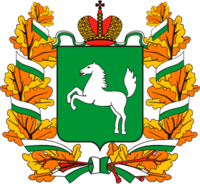 Правильность сведений, представленных в информационной карте, подтверждаю:_______________________________________________(фамилия, имя, отчество участника)                                                                                             (_____________________________)                                                                                                                   (подпись)«____» __________ 20____ г.                                                                                      Дополнительные сведения о конкурсанте: Приложение № 5 к порядку проведения муниципального этапа    всероссийского конкурса «Учитель года России»,  утвержденного распоряжением департамента образованияадминистрации Города Томскаот_________________2021 г. №______ СПРАВКАоб итогах школьного этапа Всероссийского этапа Конкурса «Учитель года России»в ___________________________________________________  в 20___ году                                (название образовательной организации) Участие в школьном этапе Всероссийского этапа Конкурса «Учитель года России» приняли ___ чел.Руководитель (указать должность)(фамилия, имя, отчество)	(подпись)М. П.Приложение №6 к порядку проведения муниципального этапа    всероссийского конкурса «Учитель года России»,  утвержденного распоряжением департамента образованияадминистрации Города Томскаот_________________2021 г. №______ СОГЛАСИЕ НА ОБРАБОТКУ ПЕРСОНАЛЬНЫХ ДАННЫХ						                        «___»_________20___ г.Я, _________________________________________________________________________,(фамилия, имя, отчество полностью)__________________________________серия ____________№_______________________(вид документа, удостоверяющего личность)выдан_____________________________________________, _________________________(кем и когда)проживающий (ая) по адресу _______________________________________________________________________________________________________________________________ настоящим даю своё согласие Областному государственному бюджетному образовательному учреждению дополнительного профессионального образования (повышения квалификации) специалистов «Томский областной институт повышения квалификации и переподготовки работников образования» (далее – оператор) (или указывается иная организация) на обработку оператором (включая получение от меня и/или от любых третьих лиц с учётом требований действующего законодательства Российской Федерации) моих персональных данных и подтверждаю, что, давая такое согласие, я действую в соответствии со своей волей и в своих интересах.Согласие даётся мною в целях заключения с оператором любых договоров, направленных на оказание мне или другим лицам услуг по представлению документов в оргкомитет  Конкурса «Учитель года России» (далее – конкурс) для обеспечения моего участия в (указывается этап) этапе Конкурса и проводимых в рамках него мероприятий и распространяется на следующую информацию: мои фамилия, имя, отчество, год, месяц, дата и место рождения, адрес, семейное положение, образование, профессия и любая иная информация, относящаяся к моей личности, доступная либо известная в любой конкретный момент времени оператору (далее – персональные данные), предусмотренная Федеральным законом от 27 июля 2006 г. № 152-ФЗ «О персональных данных».   Настоящее согласие предоставляется на осуществление любых действий в отношении моих персональных данных, которые необходимы или желаемы для достижения указанных выше целей, включая – без ограничения – сбор, систематизацию, накопление, хранение, уточнение (обновление, изменение), использование, распространение (в том числе передача) персональных данных, а также осуществление любых иных действий с моими персональными данными с учётом требований действующего законодательства Российской Федерации.Обработка персональных данных осуществляется оператором с применением следующих основных способов (но не ограничиваясь ими): хранение, запись на электронные носители и их хранение, составление перечней.Настоящим я признаю и подтверждаю, что в случае необходимости предоставления персональных данных для достижения указанных выше целей третьим лицам, а равно как при привлечении третьих лиц к оказанию услуг в моих интересах оператор вправе в необходимом объёме раскрывать для совершения вышеуказанных действий информацию обо мне лично (включая мои персональные данные) таким третьим лицам, а также предоставлять таким лицам соответствующие документы, содержащие такую информацию (копия паспорта, копия трудовой книжки).ДатаПодписьПриложение № 7 к порядку проведения муниципального этапа    всероссийского конкурса «Учитель года России»,  утвержденного распоряжением департамента образованияадминистрации Города Томскаот_________________2021 г. №______ ЗАЯВКА на урокучастника муниципального этапа Всероссийского конкурса «Учитель года России-2022»Фамилия, имя, отчество конкурсанта _____________________________________________Образовательное учреждение____________________________________________________Название предмета, класс ____________________________________________________   Название общеобразовательной программы по предмету с указанием автора УМК __________________________________________________________________________	Тема занятия _______________________________________________________________ Заявка на оборудование______________________________________________________ ДатаПодпись                    Приложение № 3к распоряжению департамента образованияадминистрации Города Томскаот_________________2021 г. №______Организационный комитет муниципального этапа Всероссийского конкурса «Учитель года России-2022»:Савенков М.Г., и. о. начальника департамента образования, председатель.Швайко И.В., заместитель начальника департамента образования.Четверухина Л.В., председатель ГК работников образования, заместитель      председателя.Назарова О.И., председатель комитета по общему образованию.Ляшенко Е.И., начальник отдела развития департамента образования.Абрамова М.И., начальник отдела дополнительного образования детей.Пустовалова В.В., директор МАУ ИМЦ г. Томска.Сапожникова Н.Ф., заместитель начальника департамента образования.Примакова И.А., методист центра МАУ ИМЦ г. Томска.Белянина И.Л., методист МАУ ИМЦ г. Томска, секретарь.   Приложение № 4к распоряжению департамента образованияадминистрации Города Томскаот_________________2021 г. №______                                           План подготовки финала муниципального этапа Всероссийского конкурса«Учитель года России-2022»Сроки будут уточняться в зависимости от текущей эпидемиологической ситуацииПриложение № 5к распоряжению департамента образованияадминистрации Города Томскаот_________________2021 г. №______Состав счетной комиссиидля оценивания конкурсных мероприятий очного и заочного этапов конкурса «Учитель года России-2022»Задорожная Елена Васильевна, начальник отдела МАУ ИМЦ, ответственный секретарь счётной комиссии.Чарыкова Екатерина Мубараковна, методист МАУ ИМЦ, секретарь счётной комиссии.Ягодкина Ксения Викторовна, методист МАУ ИМЦ.Состав экспертной группы по оцениванию заочного этапа («Медиавизитка») муниципального этапа конкурса «Учитель года России-2022»Примакова Ирина Александровна, методист МАУ ИМЦ, руководитель экспертной группы.Андрейченко Надежда Владимировна, методист МАУ ИМЦ.Бовкун Татьяна Николаевна, зам. директора по развитию, методист МАУ ИМЦ.Каширин Антон Анатольевич, учитель русского языка и литературы МАОУ СОШ № 40, лауреат муниципального этапа конкурса «Учитель года – 2017».Ивченко Татьяна Юрьевна, учитель начальных классов МАОУ Заозерная СОШ № 16, лауреат муниципального и регионального этапов конкурса «Учитель года России-2021».Чиркова Светлана Евгеньевна, учитель биологии МАОУ гимназии № 18, финалист муниципального этапа конкурса «Учитель года-2021».Бычкова Анастасия Сергеевна, учитель физики МАОУ СОШ № 4 имени И.С. Черных г. Томска, Победитель муниципального этапа Всероссийского конкурса «Учитель года России-2020».Ковалева Алена Анатольевна, учитель географии МАОУ гимназии № 55 им. Е.Г. Версткиной, финалист муниципального и регионального этапов конкурса «Учитель года-2019».Вегнер Анастасия Александровна, учитель русского языка и литературы МАОУ СОШ № 36, лауреат муниципального конкурса «Первые шаги в профессии-2021».Подрезова Ирина Ивановна, учитель русского языка и литературы МАОУ СОШ № 36, муниципальный педагог-наставник, победитель муниципального конкурса «Педагог-наставник-2017».Состав экспертной группыпо оцениванию конкурсных испытаний очного этапа («Методическая мастерская», «Мастер-класс», «Урок», «Классный час»)муниципального этапа конкурса «Учитель года России-2022»Швайко Ирина Владимировна, заместитель начальника департамента образования, председатель экспертной комиссии.Ляшенко Елена Ивановна, начальник отдела развития департамента образования, заместитель   председателя экспертной комиссии.Аксенова Лариса Валерьевна, заместитель директора МАОУ Заозерной СОШ № 16 с углубленным изучением отдельных предметов, лауреат муниципального этапа конкурса «Учитель года России -2018». Бакеев Ринат Альфредович, учитель русского языка и литературы МБОУ Академический лицей, победитель муниципального и регионального этапов конкурса «Учитель года России-2021».Баталова Евгения Анатольевна, директор МАОУ Гуманитарный лицей.Кох Наталья Анатольевна, учитель истории МАОУ Мариинской СОШ № 3, победитель муниципального этапа конкурса «Учитель года – 2017».Макарова Наталия Владимировна, учитель истории и обществознания МАОУ гимназии № 56, лауреат муниципального этапа конкурса «Учитель года России – 2018».Паркова Тамара Михайловна, заместитель директора по научно-методической работе МАОУ СОШ № 50.Петрачкова Татьяна Ивановна, директор МАОУ СОШ № 25.Полева Елена Александровна, кандидат филологических наук, доцент кафедры русского языка и литературы ТГПУ.Тимофеева Алла Ивановна, методист МАУ ИМЦ.Тырышкина Ксения Викторовна, заместитель директора, учитель математики МАОУ Гуманитарный лицей, лауреат первой степени муниципального этапа конкурса «Учитель года России-2021».Шмакова Светлана Николаевна, заместитель директора по УР МАОУ СОШ № 4 им. И.С. Черных.Стафеева Екатерина Сергеевна, заместитель директора по инновационной деятельности, учитель истории, обществознания МАОУ СОШ № 34 им. 79-й гвардейской стрелковой дивизии, финалист муниципального и регионального этапов конкурса «Учитель года -2020».Черемных Елена Юрьевна, директор МАОУ гимназии № 55 им. Е.Г. Версткиной. 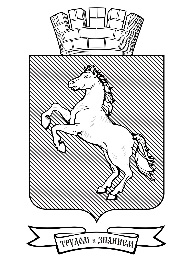 АДМИНИСТРАЦИЯ ГОРОДА ТОМСКАДЕПАРТАМЕНТ ОБРАЗОВАНИЯРАСПОРЯЖЕНИЕАДМИНИСТРАЦИЯ ГОРОДА ТОМСКАДЕПАРТАМЕНТ ОБРАЗОВАНИЯРАСПОРЯЖЕНИЕАДМИНИСТРАЦИЯ ГОРОДА ТОМСКАДЕПАРТАМЕНТ ОБРАЗОВАНИЯРАСПОРЯЖЕНИЕ __26.11.2021________  № _1165Учитель года России – 2022Фамилия,имя, отчествоДевиз:(фотопортрет 
46 см)Информационная карта участника муниципального этапа Всероссийского конкурса «Учитель года России»______________________________________________(фамилия)______________________________________________(имя, отчество)(______________________________________________)(образовательная организация)1. Общие сведения1. Общие сведенияСубъект Российской ФедерацииНаселенный пунктДата рождения (день, месяц, год)Место рожденияАдреса в Интернете (сайт, блог  и т. д.), где можно познакомиться с участником и публикуемыми им материалами 2. Работа2. РаботаМесто работы (наименование образовательного учреждения в соответствии с уставом)Занимаемая должностьПреподаваемые предметыКлассное руководство в настоящее время, в каком классе Общий трудовой и педагогический стаж (полных лет на момент заполнения анкеты)Квалификационная категорияПочетные звания и награды (наименования и даты получения)Послужной список (места и сроки работы за последние 10 лет) Преподавательская деятельность по совместительству (место работы и занимаемая должность)3. Образование3. ОбразованиеНазвание и год окончания учреждения профессионального образованияСпециальность, квалификация по дипломуДополнительное профессиональное образование за последние три года (наименования образовательных программ, модулей, стажировок и т. п., места и сроки их получения)Знание иностранных языков (укажите уровень владения)Ученая степеньНазвание диссертационной работы (работ)Основные публикации (в т. ч. брошюры, книги)4. Общественная деятельность4. Общественная деятельностьУчастие в общественных организациях (наименование, направление деятельности и дата вступления)Наличие членства в профсоюзной организации работников образования, дата вступленияУчастие в деятельности управляющего (школьного) советаУчастие в разработке и реализации муниципальных, региональных, федеральных, международных программ и проектов (с указанием статуса участия)5. Семья5. СемьяСемейное положение Дети (имена и возраст)6. Досуг6. ДосугХоббиСпортивные увлеченияСценические таланты7. Контакты7. КонтактыРабочий адрес с индексомДомашний адрес с индексомРабочий телефон с междугородним кодомДомашний телефон с междугородним кодомМобильный телефон с междугородним кодомФакс с междугородним кодомРабочая электронная почтаЛичная электронная почта8. Документы8. ДокументыПаспорт (серия, номер, кем и когда выдан)ИННСвидетельство пенсионного государственного страхования9. Личные банковские реквизиты9. Личные банковские реквизитыНаименование банкаКорреспондентский счет банкаБИК банкаИНН банкаРасчетный счет банкаЛицевой счет получателяФилиал/отделение банкаМатериалы для размещения на сайте КонкурсаМатериалы для размещения на сайте КонкурсаВаше педагогическое кредоПочему вам нравится работать в школе?Профессиональные и личностные ценности, наиболее вам близкиеИнтересные сведения об участнике Конкурса, не раскрытые предыдущими разделами (не более 500 слов). №Наименование мероприятияОтветственныеПримечаниеОрганизационное совещание с учителями-победителями первого (школьного) этапа конкурсаШвайко И.В.Назарова О.И.Пустовалова В.В.21.12.2021 Составление сметы расходов и подготовка приказа на утверждение сметы расходов на проведение конкурсаСапожникова Н.Ф.Назарова О.И.Пустовалова В.В.Январь 2022 Информирование об исполнении мероприятий муниципального этапа Всероссийского конкурса «Учитель года России» в СМИБелянина И.Л.По мере необходимостиСоставление списка приглашенных  на финал конкурса «Учитель года России-2022»Назарова О.И.Февраль 2022Оформление   и доставка пригласительных  на финал конкурса «Учитель года России-2022»Пластун И.В.Февраль 2022Определение состава жюри, счетной комиссии  финала конкурса «Учитель года России-2022»Оргкомитет конкурсаЯнварь 2022Подведение итогов заочного этапаПустовалова В.В.До 12.01.2022Подведение итогов очного этапаПустовалова В.В.Назарова О.И.До 11.02.2022Передача протоколов очного  этапа Конкурса в оргкомитетНазарова О.И.До 11.02.2022Подготовка приказа об утверждении жюри, счетной комиссии  финала  конкурса «Учитель года России-2022»Назарова О.И.До 14.02.2022Разработка системы оценивания финала конкурса «Учитель года России-2022»Швайко И.В.Пустовалова В.В.До 14.02.2022Подготовка участников финала конкурса «Учитель года России-2022»Назарова О.И.Пустовалова В.В.До 20.02.2022Подготовка сценария проведения финала конкурса «Учитель года России-2022»Назарова О.И.Пустовалова В.В.До 20.02.2022Подготовка мультимедийных презентаций для представления участников финала конкурса  «Учитель года России - 2022»Пустовалова В.В.До 20.02.2022Организационно-технические мероприятия по подготовке места работы жюри и счётной комиссии, оформление помещенияНазарова О.И.Пустовалова В.В.До 20.02.2022Изготовление сертификатов,  дипломов участникам    и  финалистам конкурса «Учитель года России-2022»Назарова О.И.Пустовалова В.В.До 20.02.2022Приобретение подарков, подарочных сертификатов для участников конкурсаНазарова О.И.Пустовалова В.В.До 20.02.2022Приобретение цветов для конкурсантов, доставкаНазарова О.И.Пустовалова В.В.До 20.02.2022Организация  кофе-паузыНазарова О.И.Четверухина Л.В.До 20.02.2022Информирование  о проведении финала муниципального этапа Всероссийского конкурса «Учитель года России-2022» в СМИБелянина И.Л.Январь-февраль 2022Финал городского этапа конкурса «Учитель года России-2022»Назарова О.И.Лапкина Л. А.Гришаева Т.А.До 20.02.2022Организация дежурства во время проведения финала конкурса «Учитель года России-2022»Назарова О.И.До 20.02.2022